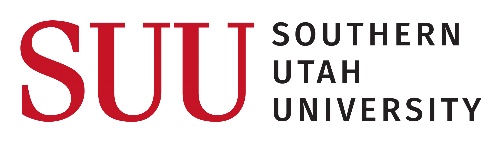 JOB/TASK NAME: Sun ProtectionJOB/TASK NAME: Sun ProtectionJOB/TASK NAME: Sun ProtectionJOB/TASK NAME: Sun ProtectionPAGE 1 OF 1PAGE 1 OF 1DATE: 3/19/2015NEW REVISEDEMPLOYEE(S)/POSITION(S) PERFORMING THE JOB: Paul Snyder, Landscape ForemanEMPLOYEE(S)/POSITION(S) PERFORMING THE JOB: Paul Snyder, Landscape ForemanEMPLOYEE(S)/POSITION(S) PERFORMING THE JOB: Paul Snyder, Landscape ForemanEMPLOYEE(S)/POSITION(S) PERFORMING THE JOB: Paul Snyder, Landscape ForemanSUPERVISOR(S): Paul SnyderSUPERVISOR(S): Paul SnyderANALYSIS BY:  Paul SnyderANALYSIS BY:  Paul SnyderPLANT/LOCATION: OutsidePLANT/LOCATION: OutsideDEPARTMENT(S): GroundsDEPARTMENT(S): GroundsSHIFT (if applicable):SHIFT (if applicable):APPROVED BY: Chris GaleAPPROVED BY: Chris GalePERSONAL PROTECTIVE EQUIPMENT: Three to Four Inch Round Rimmed Hat, Sun Screen, Long Sleeve Shirt, and Long Pants if Cooler WeatherPERSONAL PROTECTIVE EQUIPMENT: Three to Four Inch Round Rimmed Hat, Sun Screen, Long Sleeve Shirt, and Long Pants if Cooler WeatherPERSONAL PROTECTIVE EQUIPMENT: Three to Four Inch Round Rimmed Hat, Sun Screen, Long Sleeve Shirt, and Long Pants if Cooler WeatherPERSONAL PROTECTIVE EQUIPMENT: Three to Four Inch Round Rimmed Hat, Sun Screen, Long Sleeve Shirt, and Long Pants if Cooler WeatherPERSONAL PROTECTIVE EQUIPMENT: Three to Four Inch Round Rimmed Hat, Sun Screen, Long Sleeve Shirt, and Long Pants if Cooler WeatherPERSONAL PROTECTIVE EQUIPMENT: Three to Four Inch Round Rimmed Hat, Sun Screen, Long Sleeve Shirt, and Long Pants if Cooler WeatherPERSONAL PROTECTIVE EQUIPMENT: Three to Four Inch Round Rimmed Hat, Sun Screen, Long Sleeve Shirt, and Long Pants if Cooler WeatherPERSONAL PROTECTIVE EQUIPMENT: Three to Four Inch Round Rimmed Hat, Sun Screen, Long Sleeve Shirt, and Long Pants if Cooler WeatherTRAINING REQUIREMENTS: Even if there is cloud cover Ultra Violet Rays can burn exposed body parts, so we should get into the habit of doing the job steps listed below.TRAINING REQUIREMENTS: Even if there is cloud cover Ultra Violet Rays can burn exposed body parts, so we should get into the habit of doing the job steps listed below.TRAINING REQUIREMENTS: Even if there is cloud cover Ultra Violet Rays can burn exposed body parts, so we should get into the habit of doing the job steps listed below.TRAINING REQUIREMENTS: Even if there is cloud cover Ultra Violet Rays can burn exposed body parts, so we should get into the habit of doing the job steps listed below.TRAINING REQUIREMENTS: Even if there is cloud cover Ultra Violet Rays can burn exposed body parts, so we should get into the habit of doing the job steps listed below.TRAINING REQUIREMENTS: Even if there is cloud cover Ultra Violet Rays can burn exposed body parts, so we should get into the habit of doing the job steps listed below.TRAINING REQUIREMENTS: Even if there is cloud cover Ultra Violet Rays can burn exposed body parts, so we should get into the habit of doing the job steps listed below.TRAINING REQUIREMENTS: Even if there is cloud cover Ultra Violet Rays can burn exposed body parts, so we should get into the habit of doing the job steps listed below.JOB STEPSJOB STEPSJOB STEPSPOTENTIAL HAZARDSPOTENTIAL HAZARDSACTION/PROCEDURE TO CONTROL OR ELIMINATEACTION/PROCEDURE TO CONTROL OR ELIMINATEACTION/PROCEDURE TO CONTROL OR ELIMINATE1Apply a liberal amount of SPF 20 or higher to exposed skin areasApply a liberal amount of SPF 20 or higher to exposed skin areasCould possibly obtain a third degree burn Could possibly obtain a third degree burn To avoid sun, or wind burns apply a liberal amount of SPF 20 or higher for the prevention of burning. If sweating keep applying it.To avoid sun, or wind burns apply a liberal amount of SPF 20 or higher for the prevention of burning. If sweating keep applying it.To avoid sun, or wind burns apply a liberal amount of SPF 20 or higher for the prevention of burning. If sweating keep applying it.2Wear a light long sleeved shirt, and pants if the temperature is coolWear a light long sleeved shirt, and pants if the temperature is coolSame as aboveSame as aboveWearing this type of clothing will eliminate the hazards of sun, and or wind burnsWearing this type of clothing will eliminate the hazards of sun, and or wind burnsWearing this type of clothing will eliminate the hazards of sun, and or wind burns3Wear 3-4 inch full brimmed hatWear 3-4 inch full brimmed hatSame as aboveSame as aboveWearing this type of hat will help prevent burning of the ears, nose, and or other parts of the face. Wearing this type of hat will help prevent burning of the ears, nose, and or other parts of the face. Wearing this type of hat will help prevent burning of the ears, nose, and or other parts of the face. 45